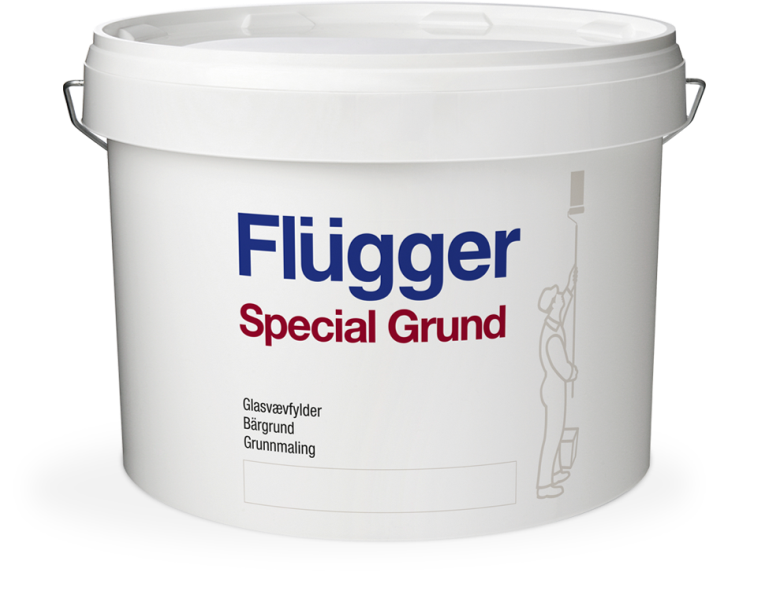 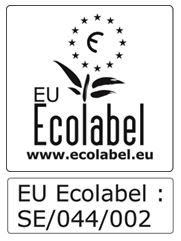 Описание продуктаАкриловая грунтовочная краска с очень высокой кроющей способностью. Обеспечивает матовую, прочную и равномерную поверхность.Special Grund маркирована Европейским экологическим лейблом ECO. Предназначена для внутренних работ в качестве грунта по стекловолоконным и армирующим покрытиям, минеральным основаниям. Особенно рекомендуется для поверхностей с критическим боковым освещением. Позволяет выявить участки, требующие коррекции перед нанесением отделочной краски. Выравнивает впитывающую способность основания, что обеспечивает получение качественного финишного покрытия.ПреимуществаРавномерная матовая поверхность под любым углом падения светаУменьшает расход финишных материаловПодготовка поверхности Основание должно быть чистым, сухим и твердым. Настенные покрытия необходимо надёжно  зафиксировать, отслаивающиеся волокна удалить.НанесениеНаносить равномерным слоем  кистью, валиком или распылителем. При использовании краскопульта разбавить водой на 5-10%Технические характеристикиТип:                                                  Акриловая грунтовочная краскаПлотность:                                        1,44 кг/лСтепень блеска:                             3, матовыйСухой остаток:                               по весу 64% , по объёму 49%Расход:                                            8 м²/л, в зависимости от поверхности и способа нанесенияРабочая температура:                   Мин. рабочая температура в процессе                                                          нанесения и высыхания/отверждения  мин.  +5 °C, макс. относительная влажность 80%Время высыхания при температуре  20°C, относительной влажности 60%:   на отлип: 1 ч                                                             интервал перекрытия: 4 часа                                                          полное отверждение: несколько днейРазбавитель:                                    ВодаОчистка инструментов и т.д.:       Вода Условия хранения:                         Хранить в плотно закрытой заводской упаковке,                                                            в прохладном месте, не замораживатьКод:   SPECGR                                            Сентябрь 2016 года, заменяет май 2012Технический паспорт 
Flügger Special Grund ( Special Primer)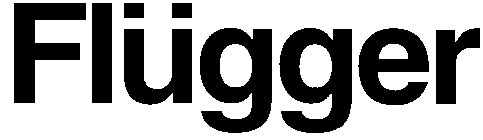 